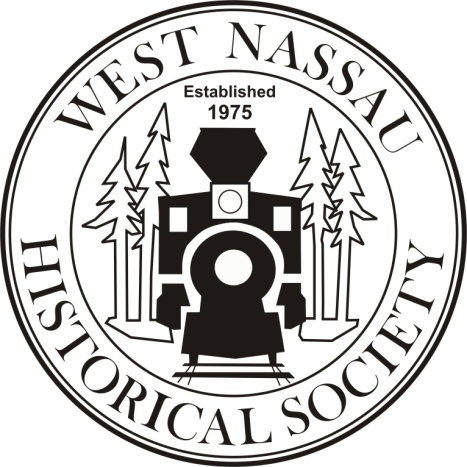 
APPLICATION FOR THE Nassau Art at the Callahan DepotArt ExhibitPresented by the West Nassau Historical SocietyJanuary 30, 202110:AM – 2:30PM with Reception 1:30 – 2:30Lunch will be served for artists from 12:30 – 1:30CAREFULLY PRINT OR TYPE YOUR INFORMATION ANDBE SURE TO SIGN THE ART SHOW RELEASE AGREEMENT ON THIS FORM.Application deadline: Noon on January 15, 2021NAME: ______________________________________________________________ADDRESS: ___________________________________________________________TOWN:  ______________________________________    ZIP:  _____________         EMAIL: _____________________________________________________________ PHONE: _____________________________________________________________MEDIUM (Brief Description):   CATEGORY (Check or circle)A.  OilsB.  AcrylicsC.  WatercolorD.  PastelsE.  Drawing F. Photography/CGIG. Three dimensional – please indicate size __________________Are you willing to be on a waiting list if the number of entries exceeds our exhibit space?      Yes______   No _______Please list the titles of your entry pieces:____________________________________________________________________________________ EXHIBIT & PROCESS:Entry is open to any artist residing within Nassau County, FL.Entries are limited to the categories listed above.Each artist may enter up to 2 pieces. Past entries may not be re-entered. A jpg format image of each entry piece must be emailed to:  margepowel@aol.com at the time of application. The email subject line should read: Nassau Art at the Callahan Depot. The jpg file names should match the titles listed above.Giclee prints are specifically excluded. Photographic computer modifications are allowed for photographic entries.Applications that cannot be matched to images will not be accepted.Applications without a signed release (see below) will not be accepted.Jpg images will be deleted with no copies retained on February 3, 2021.Each entry, as appropriate, may tastefully display a sale price.The Art will be judged by professional artist(s). First, Second, and Third place designations will be awarded for the following categories:Painting – including oils, acrylics, watercolor, pastels, and drawingPhotography – color and black & whiteThree-dimensional artA minimum of 3 entries in a category by at least 2 different artists is required before the full complement of 1st, 2nd, and 3rd places are awarded. In the event the entries in a category are less than the minimum, the judge(s) will grant awards they deem to be warranted. The judges reserve the right to withhold awards in either of the 3 categoriesThe winning entries in the painting and photography categories will be displayed at select venues in Nassau County for a limited period after the art exhibit. Transport of the winning entries to these venues will be provided by WNHS provided the artwork fits in the vehicle used for transport. Art should be delivered to the Callahan Depot on Friday evening, January 29, 2021, between 5PM and 7PM. Entries received before 5PM or after 7PM will not be accepted unless special arrangements are made. Artists and any helpers must have face coverings and social distancing must be maintained between the artist and WNHS volunteers. Art must be removed by the artist after the closing reception as soon as possible on Saturday afternoon, except for the winning entries.  The exhibit will be open to the public from 10AM – 12:30PM and from 1:30 – 2:30PM on January 30th. The exhibit will be closed between 12:30 – 1:30 PM for judging. West Nassau Historical Society will provide a lunch for the artists between 12:30 and 1:30 PM. The awards reception will be from 1:30 – 2:30PM at which time the awards will be presented, and sales finalized.Art Show Changes Due to CovidWNHS is constantly monitoring the covid situation, including working with the Nassau County Emergency Operations personnel for recommendations on safely presenting our ninth annual Nassau Art at the Callahan Depot. We will adjust the operation of the art show as new developments arise. The following is our current plan for conducting the art show. It assumes pleasant weather. Changes to the plan in case of inclement weather will follow. WNHS reserves the right to adjust this plan if changes are dictated by the foibles of this pandemic to maintain a safe environment for the artists, the attendees, and the WNHS volunteers. However, we will attempt to keep entrants informed of major changes to this plan.  Artists and Art show volunteers will have their temperatures taken via an infra-red, contact free thermometer as they set up the art show on Friday evening January 29, 2021All Art show attendees will enter through the front door of the depot after having their temperatures take via an infra-red, contact free thermometer. Entry will be denied to those with a temperature over 100.4. Masks will be available for attendees. Face coverings will be required.The flow through the show will be one way after people have received their people’s choice ballots.Two works per artist will be displayed. The artists will not be present as people walk through the show. Volunteers will monitor the flow and the attendees.Artists will be responsible for selling their own “for sale” items. We will give each artist space on the front and side deck outside as a sales area. We can provide a chair but if the artist needs a small table, they must provide it. As usual, 10% of art sales will be contributed to WNHS. An overflow sales area can be provided by putting up a tent on the lawn. The sales spaces will be assigned to the artists on a first come basis determined by the date of their application submittal. Artists can bring as much as they would like to sell within the limitations of the space assigned to them. Wearing face coverings outside the depot is at each person’s discretion. Each artist’s selling area will be at least six feet from any adjacent artists.The lunch will be served in the annex by masked volunteers, not buffet style. Tables will be set up on the stage and surrounding the stage with very limited table space in the annex. This format will continue through the reception.The awards ceremony will take place either on the back deck or on the outdoor stage depending on the number of people in attendance. Social distancing will be maintained.Due to the needs for social distancing, space will be at a premium. Once the number of entrants matches the capacity of the depot to maintain social distancing, a waiting list of entrants will be created. Artists who are waitlisted and are not able to exhibit will have their application fees refunded.in case of inclement weather, we will make the following changes to the above plan:The artists who choose to be in attendance during the show will be inside the depot with their art. We will maintain a six-foot distance between artists. If artists choose to sell items other than their judged pieces, they are limited to one small box of items. Masks or face coverings will be required inside the depot.Food will be eaten as well as served in the annex with tables on the stage being used for overflow. The award ceremony will take place on the covered, outdoor stage.ART SHOW RELEASEThe undersigned hereby releases and forever discharges and holds harmless the West Nassau Historical Society of and from any and all manner of actions, suits, damages or claims whatsoever arising from the loss or damage to the property of the undersigned while in the possessor supervision of the West Nassau Historical Society, and hereby consents to the enforcement of the Art Exhibit rules as set down in this document.  Art in the exhibit may be available for sale. By signing this release you certify that none of the art for sale or display in your name was not created by others.  If it is found that any piece of art was created by others, it will cause your immediate expulsion from the Art Exhibit by the West Nassau Historical Society. Signature ____________________________________ Date _________________I will be bringing works for sale in addition to my entries:  _______ yes       _______noThe space required for my for-sale work is approximately ____________________CHECK LIST OF ITEMS THAT MUST BE SUBMITTED	1.   Signed Application.	2.   Registration Fee - $25.00 (Non-refundable) for up to 3 entries.	3.  Images in JPG format emailed as outlined above.	4.  Mail signed application and entry fee to:	West Nassau Historical Society, P.O. Box 1758, Callahan, FL 320115. All other communications will be via email to margepowel@aol.com